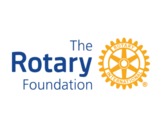 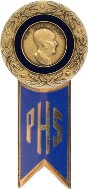 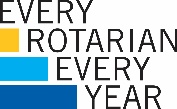 THE ROTARY FOUNDATIONDistrict 9790 Paul Harris SocietyAPPLICATION/CONTRIBUTION FORM  New PHS Member Application/Contribution		  Existing PHS Member Contribution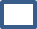 Donations/contributions made payable to the Australian Rotary Foundation Trust over $2.00 are tax deductibleFollowing page: Payment by Direct Debit                              Where to send your completed formTHE ROTARY FOUNDATIONDistrict 9790 Paul Harris SocietyAPPLICATION/CONTRIBUTION FORMPlease send your completed form with cheque and/or payment details (including Direct Debit instructions) to:The Rotary FoundationPO Box 1415PARRAMATTANSW        2125Forward a copy of your completed form to:John and Eileen Gatt7 Girralong court Greensborough Victoria, 3088or by email to jagatt@outlook.com